                                  COPHAM – WASSY  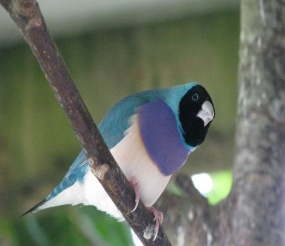 Expo- bourse des 01 et 02 OCTOBRE 2022  à WASSYDate :	Samedi 01 octobre 2022     de 9 h 00 à 12 h15 et 14 h 00 à 18 h 30                                            Dimanche 02 octobre 2022 de 9h 30 à 12 h 15  et 14 h 00 à 17h 30Enlogement : samedi 01 octobre et dimanche 02 octobre  2022 pour 8h30.Envoi des feuilles d’engagement :vendredi 16  septembre 2022 dernier délai (cause (DDCSPP) àClaude BERGAUT	16 rue de HAM à 52230 - POISSONS 						Tél : 03 25 94 40 01									Mail : claude.bergaut@orange.frDécagement : Dimanche 02 Octobre  à partir de 17 h 30REGLEMENTArticle 1 : La bourse est ouverte à tous les éleveurs invités par le COPHAM , quelques soient  les fédérations et les clubs ainsi qu’à tous leurs membres.Article 2 : Aucun oiseau protégé ou repris à la convention de WASHINGTON ne sera admis à la bourse. Tous les oiseaux présentés seront bagués avec des bagues fermées au n° de l’éleveur. Le club se chargera des demandes d’autorisation auprès des DDCSPP. Un contrôle vétérinaire de tous les oiseaux sera effectué lors de l’enlogement.Article 3 : Tous les oiseaux devront être en vente dans des cages concours, au maximun 2 par cage. Les oiseaux de plus grande taille seront admis en volières (grandes perruches). Les cages devront être propres.Article 4 : Le club organisateur de la bourse mettra à disposition des exposants, une table de présentation aux tarifs suivants : 15 euros pour 1 ou 2 jours et une volière d’expo (1x1x2) : 15 euros pour 1 ou 2 jours.Article 5 : Aucun oiseau ne sera plus admis à la bourse après l’ouverture de celle-ci, le samedi  01octobre 2022 à 9 h 00.Article 6 :  Chaque éleveur devra fournir une déclaration sur l’honneur au plus tard à l’encagement. Le règlement des sommes dues par chaque éleveur exposant au COPHAM aura lieu le samedi et le dimanche matin avant  l’encagement, auprès du trésorier du club.Article 7 : Les éleveurs ayant participé à une manifestation internationale devront fournir un certificat de bonne santé signé par un vétérinaire datée de moins de 5 jours.Article 8: Chaque éleveur sera tenu de délivrer un certificat de cession à chaque acheteur, pour chaque cession. De plus il devra noter ses transactions sur la feuille récapitulative qui lui sera remise le matin de l’enlogement. Ce document devra être remis à un membre du club à son départ. L’achat d’oiseaux en vue de la revente immédiate est interdit. Article 9 : Les éleveurs doivent prévoir la nourriture  ainsi que les abreuvoirs.Article 10 : Le COPHAM ne pourra être tenu pour responsable en cas d’accident, de vol, de perte d’oiseau ou de matériel, quelqu’en soit la cause.Article 11 : Pas de vente de matériel en dehors des cages concoursArticle 112: La signature de la feuille d’engagement implique l’acceptation pleine et entière du règlement de la bourse.							Le président.